	Success Center Guidelines for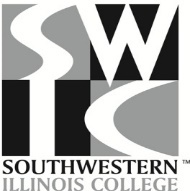 	  APA Style Citations - 7th EditionFor additional examples of APA citations, see an English Specialist at the Success Center to check out the APA Publication Manual or visit the American Psychological Association website:  http://www.apa.org.APA Style Header FormattingIn Word 2016 choose the Insert ribbon (3rd tab) and click Header, which opens a list of options.Choose the Edit Header option near the bottom.Under the Header & Footer Tools design tab on top, select the check box Different First Page.Next, click the Page Number icon at the left and choose the Top of Page option.Click Plain Number 3 which shows the number on the right. You will see a “1” at the right margin.Type the shortened version of your title (less than 50 characters) in all caps. Hit “Tab” to move the title header to the left margin.Go to page 2 of your document and click the Page Number icon at the left.Choose the Top of Page option and click on Plain Number 3 again. A “2” should appear at the right margin.Now type only the shortened version of the title next to the page number. Hit “Tab” to move it to the left margin.Check the remaining pages; the new heading and page number should appear on each.Click the red X labeled Close Header and Footer to return to the normal page view.Sample APA Style PaperAPA General GuidelinesThe American Psychological Association (APA) is the style of documentation often used in the social science disciplines to indicate how a writer has incorporated research information into the paper.  The two main components of APA style documentation are in-text citations (brief references in the text of the paper) and a reference page (a complete alphabetical listing of each source) at the end of the paper.Choosing to use any part of someone else’s work, whether using a direct quotation or simply paraphrasing that writer’s ideas, requires acknowledgement.  By providing accurate citations and references, a writer is able to build credibility with readers and direct them to research sources. Additionally, carefully and accurately citing sources in APA style will help students avoid plagiarism. (See the SWIC Student Handbook Student Conduct Code for more information regarding plagiarism.)APA Formatting (Always check with your instructor for specific requirements.)Set the paper for double spacing, including the reference page and block quotations.Use a standard font such as Times New Roman size 12.Set margins at one inch on all sides; don’t add extra spacing between paragraphs or after titles. Use a separate title page and a running head followed by a shortened form of the title and insert the page number.  The running head will not appear on every page of the paper.  When inserting the header, be sure to select “different first page.” Tab all information in the running head so it begins at the left-hand margin. (Check with your instructor for header requirements).Subsequent pages of the paper will need the title typed in all caps and the page number.  (Check with your instructor for additional requirements).Check the instructor’s paper requirements for including an abstract (a summary of the paper’s purpose and content in 150-250 words).  An abstract appears on the second page.  The word “abstract” should be centered under the heading (Do not bold, underline, italicize, punctuate or use special fonts). Position visuals such as charts, images, etc., near the corresponding text in the paper and provide a caption with notes and citation information about the source.  Number figures and tables consecutively in the paper.Start the reference page on a separate page:  it’s part of the paper and continues with the next page number. Sources:American Psychological Association. (2020). Publication manual of the American Psychological Association. (7th ed.). Washington, D.C.: American Psychological Association.Ballenger, B. (2009). The curious researcher. (6th ed.). New York, NY: Longman.Maimon, E. P., Peritz, J. H., & Yancey, K.B. (2010). A writer’s resource: A handbook for writing and research (3rd ed.). Boston: McGraw-Hill.Raimes, A. & Miller-Cochran, S.K. (2014). Keys for writers. (7th ed.).  Boston, MA:  Cengage.Online SourceParenthetical CitationReferencesWebsite documents and other online sourcesGeneral format:(Author Last Name, OR Title, Year) (Author Last Name, OR Title, Year, p. # OR para. #). [for direct quotes]General format (include available elements):  Author (if known), corporate author or screen name.  Last updated (if not known, put n.d.) Title of specific document.  Retrieved, retrieval date, from URL.When citing an entire Web site, give the URL of the site only on the reference page.Website page(Roberts, 2007).Roberts, Michael (2007). Wild nature: Alaskan Animals. Retrieved April 3, 2016, from http://www.natureresources.comWebsite page(no author)(New child, 2001, para. 3).New child vaccine gets finding boost. (2001). Retrieved March 21, 2001, from http://www.apa.org/pi/wpo/sexualization.htmlEntire website(Smith, 2014).Smith, Drake (2009). United Feminist Alliance. Retrieved October 7, 2017, from http://www.ufa.comEntire website(no author or editor)(Purdue OWL, 2019).The Purdue OWL Family of Sites, 2019. Retrieved September 12, 2013, from http://www.purdue.owl.comOnline posting(Post to a social media forum, discussion group, etc.)(Jones, 2001).Jones, D. (2001, February 3).  California solar power [Msg.1]. Message posted to sci.space.policy, archived at http://yarchive.net/space/ politics/california_power.htmlOnline journal article with a DOI (digital object identifier)(Ray et al., 2008, p. 140).Ray, R., Wilhelm, F., & Gross, J. (2008). All in the mind’s eye?  Anger rumination and reappraisal.  Journal of Personality and Social Psychology, 94 (1), 133-145. doi: 10.1037/0022-3514.94.1.133Online journal article without a DOI(Sillick & Schutte, 2006, pp.42-45).Sillick, T.J., & Schutte, N.S. (2006). Emotional intelligence and self-esteem mediate between perceived early parental love and adult happiness. E-Journal of Applied Psychology, 2(2), 38-48.  Retrieved from http://ojs.lib.swin.edu.au/index.php/ejapJournal article from a library database (Gore, 1916, p. 355).Gore, W.C. (1916). Memory, concept, judgment, logic (theory). Psychological Bulletin, 13(9), 355-358.  Retrieved from PsycARTICLES database.Article in an online newspaper(Brody, 2007).Brody, J.E. (2007, December 11). Mental reserves keep brain agile.  The New York Times.  Retrieved from http://www.nytimes.comOnline Source Parenthetical CitationReferencesOnline magazine article(Clay, 2008).Clay, R. (2008, June). Science vs. ideology:  Psychologists fight back about the misuse of research. Monitor on Psychology, 39(6).  Retrieved from http://www.apa.org/monitorElectronic version of a printed book (Shotton, 1989).Shotton, M.A. (1989). Computer addiction? A Study of computer dependency [DX Reader version]. Retrieved from http://www.ebookstore.tandf.co.uk/htm/index.aspBook published only electronically (O’Keefe, n.d.).Note: n.d. means no dateO’Keefe, E. (n.d.) Egosim & the crisis in Western values.  Retrieved from http://www.onlineoriginals.com/showitem.asp?itemID=135Article on website (Lopez, n.d.).Lopez, M., (n.d.). Intellectual development of toddlers.  National Network for Childcare. Retrieved June 30, 2008, from http://www.ncc.org/Child.Dev/intel.dev.todd.htmlImage, photograph, work of art(Smith, 1950).Smith, W.E. (1950). Guardia civil, Spain [photograph] Minneapolis:  Minneapolis Institute of Arts.YouTube video/online video(Shimabukuro, 2008).Shimabukuro, Jake. 2008. Ukele weeps by Jake Shimabukuro [Video].  YouTube. http://www.youtube.com/results? search_query=ukulele+weeps+by+jake+shimabukuro&aq=1sx&oq=ukele+weepsBooksGeneral format:Author Last Name, Year, p. #). [for direct quotes]General format:Author’s Last name, First initial.  Second initial, (Year). Book title: Subtitle. Place of Publication: Publisher.One author(Brookfield, 2001, p. 26).Brookfield, H. (2001). Exploring agrodiversity. New York, NY: Columbia University Press.Two authors(Siegel & Halio, 2010, p. 34).Siegel, B., & Halio, J. (2010). Playful and serious: Philip Roth as a comic writer. Newark, NJ: University of Delaware Press.Three or more authors (up to 20)Note the different requirements for the in-text citation and the reference page. See the APA manual for more info.In-text citation: 3 or more authors, cite first authors’ last names et al., (Croteau et al., 2011, p. 57).(Last name et al., year, p.#). Croteau, D., Hoynes, W. & Milan, S. (2011). Media/Society:  Industries, images, and audiences. (4th ed.). Thousand Oaks, CA:  Sage.(On the reference page, list all authors up to 20. For more than 20 authors, list the first 19 names followed by a comma, three ellipsis dots, and the last author’s name.)TypeParenthetical CitationReferencesOther sourcesFormats vary; See the APA Handbook for more details.TV program* use the name of the medium inside brackets: [DVD](Favreau & Filoni, 2019).Favreau, J. (Writer), & Filoni, D. (Director). (2019, November 12). Chapter 1 (Season 1, Episode 1) [TV series episode]. In J. Favreau, D. Filoni, K. Kennedy, & C. Wilson (Executive Producers), The Mandalorian. Lucasfilm; Golem Creations.Film/movie(Fleming, 1939).Fleming, V. (Director). (1939). Gone with the wind [Film]. Selznick International Pictures; Metro-Goldwyn-Mayer.Online/email interview or personal interview Hayden Doe (personal communication, January 4, 2011).Not cited on the reference page.Journal article(Grady et al., 2019)Grady, J. S., Her, M., Moreno, G., Perez, C., & Yelinek, J. (2019). Emotions in storybooks: A comparison of storybooks that represent ethnic and racial groups in the United States. Psychology of Popular Media Culture, 8(3), 207–217. https://doi.org/10.1037/ppm0000185Podcast or radio broadcast (Meraji & Demby, 2016–presentMeraji, S. M., & Demby, G. (Hosts). (2016–present). Code switch [Audio podcast]. National Public Radio. https://www.npr.org/podcasts/510312/codeswitchMusic recording(Beyonce’, 2016).Beyonce’. (2016). Formation [Song]. On Lemonade, Parkwood; Columbia.TED Talk(Cicerone, 2007).TED. (2019, November 13). The danger of AI is weirder than you think | Janelle Shane [Video]. YouTube. https://www.youtube.com/watch?v=OhCzX0iLnOcMap or chartGive source information with a caption under the chart or mapLewis County Geographic Information Services (Cartographer). (2002). Population density, 2000 U.S. Census [Demographic map]. Retrieved from http://www.co.lewis.wa.us/publicworks/maps/         Demographics/census-pop-dens-_2000.pdf